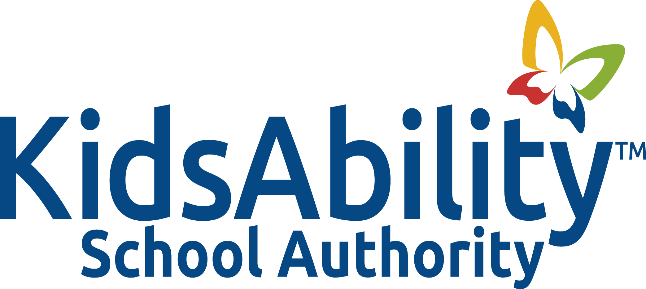 Title:			EXPENDITURE GUIDELINESAdopted:		January 2015Reviewed:		June 2019Revised:		June 2017, October 2023Authority:		Ontario Education Act Sec 171 (1) 17: Powers of BoardsBroader Public Sector Expenses DirectiveMinistry Memo 2006: B 15-School Board Expenditure GuidelinesBroader Public Sector Accountability Act, 2010Related:		Procedure 2002A: Expenditure GuidelinesProcedure 2002B: Emergency Needs ExpenditurePolicy 2004: Procurement CardsProcedure 2004A: Procurement CardsPOLICYIt is the policy of the Kidsability School Authority that employees and trustees be paid or reimbursed, in a manner which is transparent and in keeping with widely accepted best practices as well as the expectations of the Ontario government, for all reasonable out-of-pocket expenses incurred while performing duties on behalf of the Authority.                              GUIDING PRINCIPLESThe Authority will reimburse employees for travel, meals, accommodation expenses, other business expenses and hospitality expenditures incurred in carrying out their responsibilities while representing the interest of students, the school community or the Authority. Any expenses submitted for reimbursement must be fair and equitable, reasonable, appropriate, able to stand up to public scrutiny and properly explained and documented.The KidsAbility School Authority will pay or reimburse trustees and employees for legitimate expenses incurred in carrying out their responsibilities while representing the interests of students, the school community and/or the KidsAbility School Authority.All expenses to be reimbursed must be reasonable, relevant and transparent to the business activity of the Authority, with appropriate accountability and relate to the goals and objectives of the Authority’s strategic plan.For an expense to be paid or reimbursed it must have the appropriate authorizations and approvals as set out in the KidsAbility School Authority’s procedures for expenditures.The Authority assumes no obligation to reimburse expenses that do not comply with this policy. DEFINITIONS Authorization: The approval of an expense reimbursement by an appropriate person with adequate signing authority. Receipts: Original documents that include details of the expenditure, the amount, taxes paid and the date. Credit card or debit receipts are NOT receipts. RESOURCESOntario Education Act Sec 171(1) 17Broader Public Sector Expenses DirectiveSchool Board Expenses GuidelinesBroader Public Sector Accountability Act